平安监管发〔2018〕77号               签发人：李长林关于转发石嘴山市安监局关于切实加强化工企业冬季安全生产工作的通知各园区安监局（科），各化工企业：现将石嘴山市安监局《关于切实加强化工企业冬季安全生产工作的通知》转发给你们，各化工企业要认真落实好自治区应急管理厅《化工企业安全生产八项措施》制度，重点检查“两重点一重大”自动控制、紧急停车、安全联锁系统投运情况，做好装置防冻、防凝、防爆等工作。请根据通知要求认真贯彻落实。（此页无正文）                    平罗县安全生产监督管理局                        2018年11月19日（此件公开发布）平罗县安全生产监督管理局         2018年11月19日印发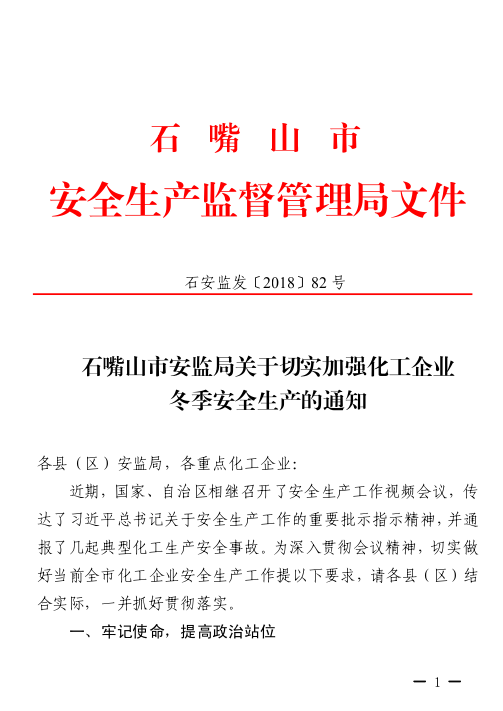 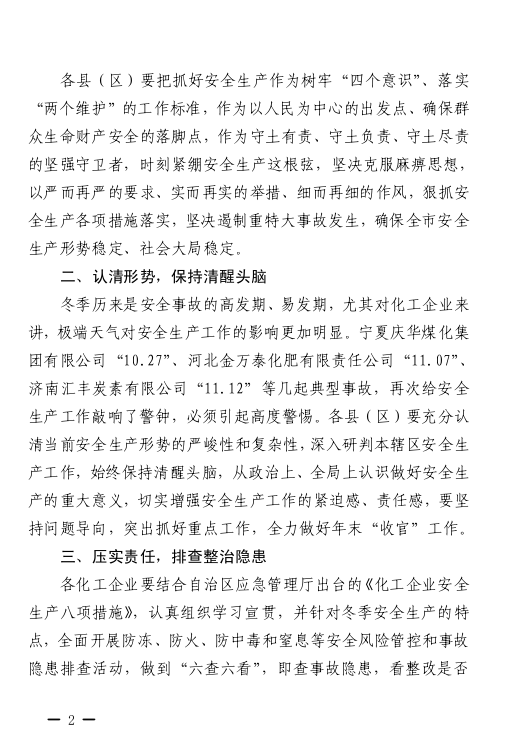 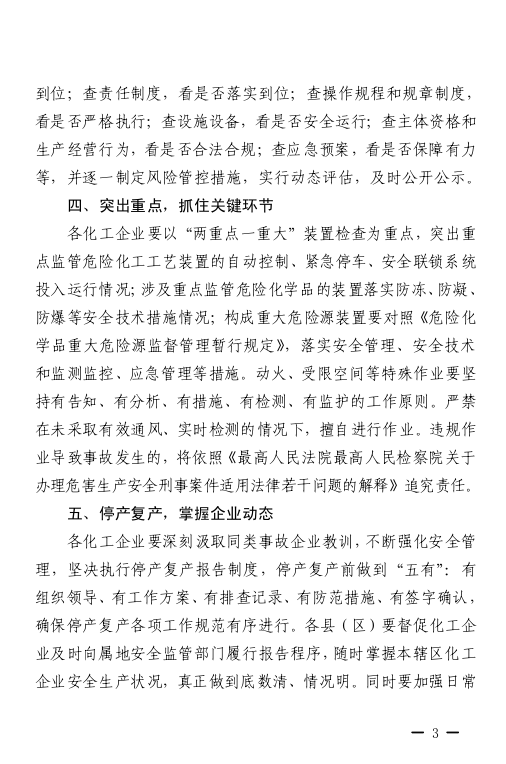 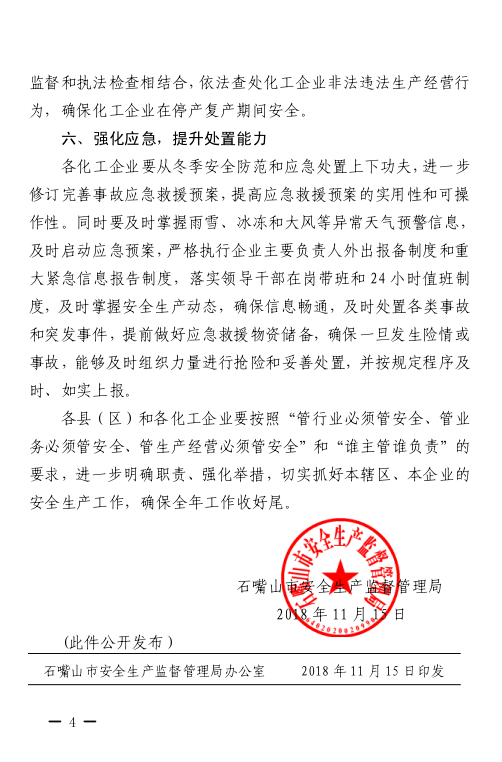 